St. Paul Agricultural Society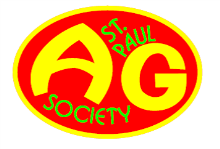 Box 1203      St. Paul  AB  T0A 3A0780-645-4373  Fax: 780-645-2989Email: agsociet@telusplanet.net
Website: stpaulagsociety.comRIDING MEMBERSHIP FORM  ~  October 1, 2023 – July 31, 2024(Please complete form and email or fax to the Ag office at address indicated above)Name:  	Address:  	City/Town:  		Postal Code:  	Phone:  		Email:  	Premises ID # (Required):  	_____ Adult Membership $262.50	_____ Additional Family Member $52.50	_____ Jr. Membership $157.50Name/s of Additional Family Member/s: 	Damages:The Lessee agrees to reimburse the St. Paul Agricultural Society in full for any and all damages that was the direct result of the lessee’s use of the said property.Liability:The Lessee expressly covenants and agrees that during its use and occupancy of the said premises, it will indemnify and save harmless the St. Paul Agricultural Society from and against any and all liability whatsoever resulting from injury or damage to any person, person’s or property by reason of as a result of the acts of its servants, agents, employees or workmen.Insurance:The Lessee shall at its own expense maintain public liability and property insurance to protect the Lessee and the Lessor including property or persons from the operations and/or handling or transportation of the equipment during the rental period.Cleanup:The Lessee agrees to be responsible for leaving the facility in good order as stated and the Lessee will be assessed a cleanup fee up to a maximum of $100.00. All garbage is to be put in garbage containers and placed in recycling bin on the east side of building. (containers and extra bags provided);Livestock cleanup includes wash bay area (when applicable), the stall, and manure, inside the riding arena and/or barn and outside grounds including the parking lot when loading and unloading your livestock.Emergency and/or Evacuation:The Lessee is responsible for the awareness and notification to participants of all emergency exits, location of First Aid Kits, Eye Wash Stations, Fire Alarm and Extinguisher Sites in case of an emergency. In case of an evacuation, emergency mapping is located at each Exit Door and direction to Muster Points.By signing below, you accept these terms and agree to pay the required annual fee to the St. Paul Agricultural Society.Applicant Signature		St. Paul Agricultural Society, RepresentativeDate		Date(Please note that Security Cameras are installed throughout the facility and are monitored regularly)